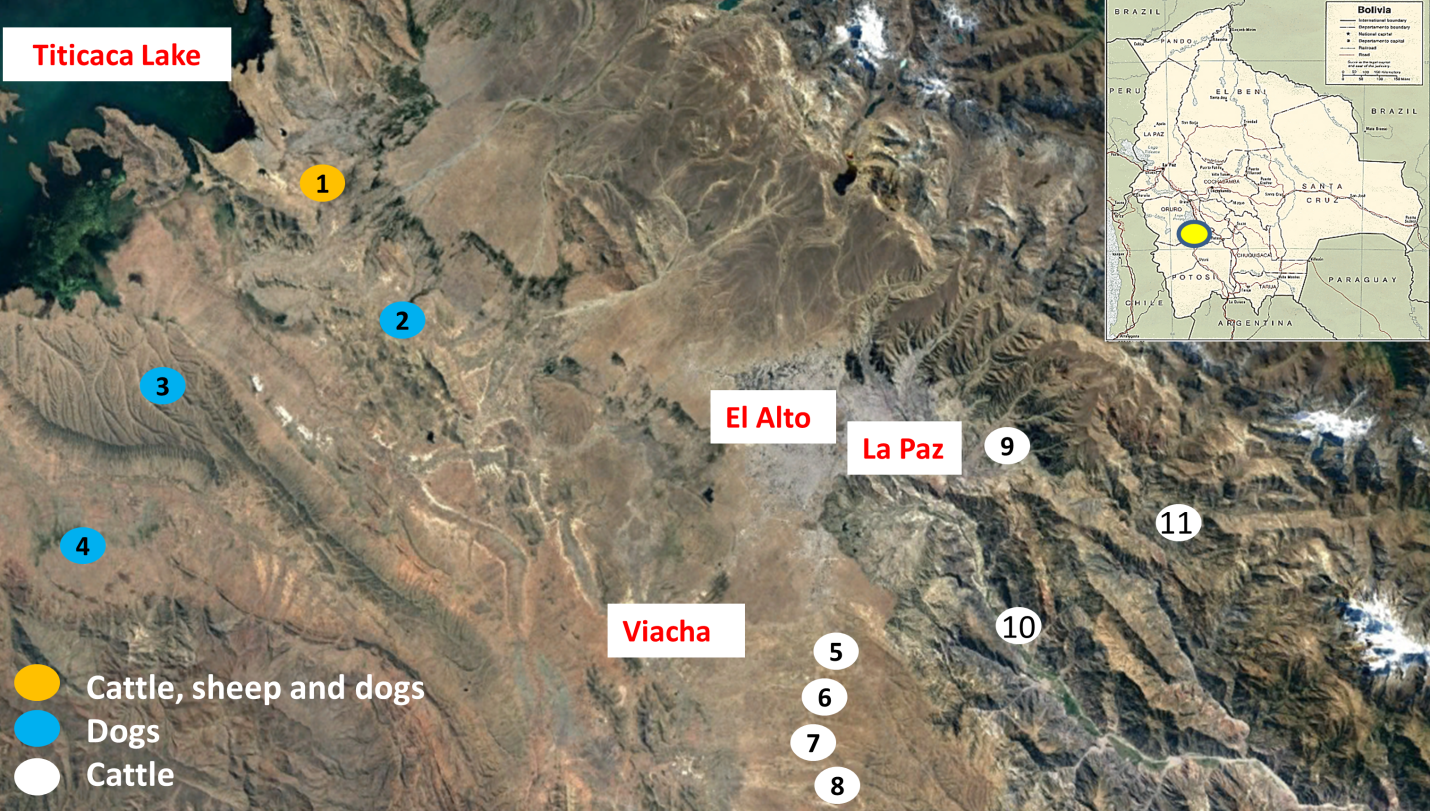 Supplementary Figure 1 Map of the La Paz Department showing the localities from which samples from livestock and dogs were taken. 1: Batallas, 2: Pucarani, 3: Tiahuanaco, 4: Lacaya, 5: Villa Remedios, 6: Pocoata, 7: Sica Sica, 8: Lahuachaca, 9: Chicani, 10: Rio Abajo and 11: Illimani.